Пояснительная запискаПрограмма по астрономии для 11 класса разработана в соответствии:-с Федеральным законом «Об образовании в Российской федерации» от 29 декабря . №273-ФЗ.-Федерального базисного учебного плана и примерных учебных планов для образовательных учреждений Российской Федерации, реализующих программы общего образования, утверждённый приказом Министерства образования РФ от 09.03.2004 № 1312, с учётом изменений, внесённых приказом Министерства образования и науки РФ от 20.08.2008 № 241, приказом Министерства образования и науки РФ от 30.08.2010 № 889, приказом Министерства образования и науки РФ от 03.06.2011 №1994, приказом Министерства образования и науки РФ от 01.02.2012 № 74.-Приказа Минобрнауки России от 07 июня 2017 года № 506 «О внесении изменений в федеральный компонент государственных образовательных стандартов начального общего, основного общего и среднего (полного) общего образования, утверждённый приказом Министерства образования Российской Федерации от 5 марта 2004 года № 1089».- с постановлением Главного государственного санитарного врача РФ от 29.12.2010 N 189 (ред. от 24.11.2015) "Об утверждении СанПиН 2.4.2.2821-10 "Санитарно-эпидемиологические требования к условиям и организации обучения в общеобразовательных учреждениях"- УМК по астрономии для 11 класса : учебник «Дрофа». ( Б.А. Воронцов – Вельяминов, Е.К.Страут «Астрономия» 11 класс, базовый уровень).Описание места учебного предмета в учебном плане:Предмет "Астрономия» - введен как отдельный учебный предмет, направленный на изучение достижений современной науки и техники, формирование основ знаний о методах и результатах научных исследований, фундаментальных законах природы небесных тел и Вселенной в целом;Федеральный базисный учебный план для образовательных учреждений Российской Федерации отводит для обязательного изучения астрономии на ступени среднего общего образования в 11классе  35учебных часа из расчета 1 учебный час в неделю.ПЛАНИРУЕМЫЕ РЕЗУЛЬТАТЫ ИЗУЧЕНИЯ УЧЕБНОГО ПРЕДМЕТАОбщими целями основного общего образования с учетом специфики учебного предмета астрономии на базовом уровне являются:1) осознание принципиальной роли астрономии в познании фундаментальных законов природы и формировании современной естественно-научной картины мира;2)приобретение знаний о физической природе небесных тел и систем, строения и эволюции Вселенной, пространственных и временных масштабах Вселенной, наиболее важных астрономических открытиях, определивших развитие науки и техники;3)овладение умениями объяснять видимое положение и движение небесных тел принципами определения местоположения и времени по астрономическим объектам, навыками практического использования компьютерных приложений для определения вида звездного неба в конкретном пункте для заданного времени;4)развитие познавательных интересов, интеллектуальных и творческих способностей в процессе приобретения знаний по астрономии с использованием различных источников информации и современных информационных технологий;5)использование приобретенных знаний и умений для решения практических задач повседневной жизни;6)формирование научного мировоззрения;7)формирование навыков использования естественно-научных и особенно физико-математических знаний для объективного анализа устройства окружающего мира на примере достижений современной астрофизики, астрономии и космонавтики.В результате изучения астрономии на базовом уровне ученик должен:знать/понимать:смысл понятий: геоцентрическая и гелиоцентрическая система, видимая звездная величина, созвездие, противостояния и соединения планет, комета, астероид, метеор, метеорит, метеороид, планета, спутник, звезда, Солнечная система, Галактика, Вселенная, всемирное и поясное время, внесолнечная планета (экзопланета), спектральная классификация звезд, параллакс, реликтовое излучение, Большой Взрыв, черная дыра;смысл физических величин: парсек, световой год, астрономическая единица, звездная величина;смысл физического закона Хаббла;основные этапы освоения космического пространства;гипотезы происхождения Солнечной системы;основные характеристики и строение Солнца, солнечной атмосферы;размеры Галактики, положение и период обращения Солнца относительно центра Галактики;уметь:приводить примеры: роли астрономии в развитии цивилизации, использования методов исследований в астрономии, различных диапазонов электромагнитных излучений для получения информации об объектах Вселенной, получения астрономической информации с помощью космических аппаратов и спектрального анализа, влияния солнечной активности на Землю;описывать и объяснять: различия календарей, условия наступления солнечных и лунных затмений, фазы Луны, суточные движения светил, причины возникновения приливов и отливов, принцип действия оптического телескопа, взаимосвязь физико-химических характеристик звезд с использованием диаграммы "цвет-светимость", физические причины, определяющие равновесие звезд, источник энергии звезд и происхождение химических элементов, красное смещение с помощью эффекта Доплера;характеризовать: особенности методов познания астрономии, основные элементы и свойства планет Солнечной системы, методы определения расстояний и линейных размеров небесных тел, возможные пути эволюции звезд различной массы;находить на небе: основные созвездия Северного полушария, в том числе: Большая Медведица, Малая Медведица, Волопас, Лебедь, Кассиопея, Орион; самые яркие звезды, в том числе: Полярная звезда, Арктур, Вега, Капелла, Сириус, Бетельгейзе;использоватькомпьютерные приложения для определения положения Солнца, Луны и звезд на любую дату и время суток для данного населенного пункта; приобретенные знания и умения в практической деятельности и повседневной жизни для:понимания взаимосвязи астрономии с другими науками, в основе которых лежат знания по астрономии, отделение ее от лженаук;оценивания информации, содержащейся в сообщениях СМИ, Интернете, научно-популярных статьях.Личностные, метапредметные и предметные результаты освоения учебного предметаС введением ФГОС реализуется смена базовой парадигмы образования со «знаниевой» на «системно-деятельностную», т. е. акцент переносится с изучения основ наук на обеспечение развития УУД (ранее «общеучебных умений») на материале основ наук. Важнейшим компонентом содержания образования, стоящим в одном ряду с систематическими знаниями по предметам, становятся универсальные (метапредметные) умения (и стоящие за ними компетенции).Поскольку концентрический принцип обучения остается актуальным в основной школе, то развитие личностных и метапредметных результатов идет непрерывно на всем содержательном и деятельностном материале.Личностные результаты: 1) сформированность мировоззрения, соответствующего современному уровню развития науки и общественной практики; 2) сформированность основ саморазвития и самовоспитания; готовность и способность к самостоятельной, творческой и ответственной деятельности (образовательной, коммуникативной и др.); 3) сформированность навыков продуктивного сотрудничества со сверстниками, детьми старшего и младшего возраста, взрослыми в образовательной, общественно полезной,учебно-исследовательской, учебно-инновационной и других видах деятельности; 4) готовность и способность к образованию и самообразованию на протяжении всей  жизни; сознательное отношение к непрерывному образованию как условию успешной профессиональной и общественной деятельности; Метапредметные результаты:  1) умение самостоятельно определять цели и составлять планы, осознавая приоритетные и второстепенные задачи;  2) умение продуктивно общаться и взаимодействовать с коллегами по совместной деятельности, учитывать позиции другого, эффективно разрешать конфликты; 3) владение навыками познавательной деятельности, навыками разрешения проблем; способность и готовность к самостоятельному поиску методов решения практических задач, применению различных методов познания для изучения различных сторон окружающей действительности; 4) готовность и способность к самостоятельной и ответственной информационной деятельности, включая умение ориентироваться в различных источниках информации, критически оценивать и интерпретировать информацию, получаемую из различных источников; 5) умение самостоятельно оценивать и принимать решения, определяющие стратегию поведения, с учётом гражданских и нравственных ценностей; 6) владение языковыми средствами: умение ясно, логично и точно излагать свою точку  зрения, использовать языковые средства, адекватные обсуждаемой проблеме, включая составление текста и презентации материалов с использованием информационных и коммуникационных технологий, участвовать в дискуссии; 7) владение навыками познавательной рефлексии как осознания совершаемых действий и мыслительных процессов, их результатов и оснований, границ своего знания и незнания, новых познавательных задач и средств их достижения. Предметные результаты:  Предметные результаты изучения темы «Практические основы астрономии» позволяют:— воспроизводить определения терминов и понятий (созвездие, высота и кульминация звезд и Солнца, эклиптика, местное, поясное, летнее и  зимнее время);— объяснять необходимость введения високосных лет и нового календарного стиля;— объяснять наблюдаемые невооруженным глазом движения звезд и Солнца на различных географических широтах, движение и фазы Луны, причины затмений Луны и Солнца;— применять звездную карту для поиска на небе определенных созвездий и звезд. Предметные результаты изучения темы «Строение Солнечной системы» позволяют:— воспроизводить исторические сведения о становлении и развитии гелиоцентрической системы мира;— воспроизводить определения терминов и понятий (конфигурация планет, синодический и сидерический периоды обращения планет, горизонтальный параллакс, угловые размеры объекта, астрономическая единица);— вычислять расстояние до планет по горизонтальному параллаксу, а их размеры — по угловым размерам и расстоянию;— формулировать законы Кеплера, определять массы планет на основе третьего (уточненного) закона Кеплера;— описывать особенности движения тел Солнечной системы под действием сил тяготения по орбитам с различным эксцентриситетом;— объяснять причины возникновения приливов на Земле и возмущений в движении тел Солнечной системы;— характеризовать особенности движения и маневров космических аппаратов для исследования тел Солнечной системы.Предметные результаты изучения темы «Природа тел Солнечной системы» позволяют:— формулировать и обосновывать основные положения современной гипотезы о формировании всех тел Солнечной системы из единого газопылевого облака;— определять и различать понятия (Солнечная система, планета, ее спутники, планеты земной группы, планеты-гиганты, кольца планет, малые тела, астероиды, планеты-карлики, кометы, метеоры, болиды, метеориты);— описывать природу Луны и объяснять причины ее отличия от Земли;— перечислять существенные различия природы двух групп планет и объяснять причины их возникновения;— проводить сравнение Меркурия, Венеры и Марса с Землей по рельефу поверхности и составу атмосфер, указывать следы эволюционных изменений природы этих планет;— объяснять механизм парникового эффекта и его значение для формирования и сохранения уникальной природы Земли;— описывать характерные особенности природы планет-гигантов, их спутников и колец; — характеризовать природу малых тел Солнечной системы и объяснять причины их значительных различий; — описывать явления метеора и болида, объяснять процессы, которые происходят при движении тел, влетающих в атмосферу планеты с космической скоростью; — описывать последствия падения на Землю крупных метеоритов; — объяснять сущность астероидно-кометной опасности, возможности и способы ее предотвращения.Предметные результаты освоения темы «Солнце и звезды» позволяют:— определять и различать понятия (звезда, модель звезды, светимость, парсек, световой год);— характеризовать физическое состояние вещества Солнца и звезд и источники их энергии;— описывать внутреннее строение Солнца и способы передачи энергии из центра к поверхности;— объяснять механизм возникновения на Солнце грануляции и пятен;— описывать наблюдаемые проявления солнечной активности и их влияние на Землю;— вычислять расстояние до звезд по годичному параллаксу;— называть основные отличительные особенности звезд различных последовательностей на диаграмме «спектр — светимость»;— сравнивать модели различных типов звезд с моделью Солнца;— объяснять причины изменения светимости переменных звезд;— описывать механизм вспышек новых и сверхновых;— оценивать время существования звезд в зависимости от их массы;— описывать этапы формирования и эволюции звезды;— характеризовать физические особенности объектов, возникающих на конечной стадии эволюции звезд: белых карликов, нейтронных звезд и черных дыр.Предметные результаты изучения темы «Строение и эволюция Вселенной» позволяют:— объяснять смысл понятий (космология, Вселенная, модель Вселенной, Большой взрыв, реликтовое излучение);— характеризовать основные параметры Галактики (размеры, состав, структура и кинематика);— определять расстояние до звездных скоплений и галактик по цефеидам на основе зависимости «период — светимость»;— распознавать типы галактик (спиральные, эллиптические, неправильные); — сравнивать выводы А. Эйнштейна и А. А. Фридмана относительно модели Вселенной;— обосновывать справедливость модели Фридмана результатами наблюдений «красного смещения» в спектрах галактик;— формулировать закон Хаббла;— определять расстояние до галактик на основе закона Хаббла; по светимости сверхновых; — оценивать возраст Вселенной на основе постоянной Хаббла;— интерпретировать обнаружение реликтового излучения как свидетельство в пользу гипотезы горячей Вселенной;— классифицировать основные периоды эволюции Вселенной с момента начала ее расширения — Большого взрыва;— интерпретировать современные данные об ускорении расширения Вселенной как результата действия антитяготения «темной энергии» — вида материи, природа которой еще неизвестна.Предметные результаты «Жизнь и разум во Вселенной» позволяют:— систематизировать знания о методах исследования и современном состоянии проблемы существования жизни во Вселенной. Обеспечить достижение планируемых результатов освоения основной образовательной программы, создать основу для самостоятельного успешного усвоения обучающимися новых знаний, умений, видов и  способов деятельности должен системно-деятельностный подход. В соответствии с этим подходом именно активность обучающихся признается основой достижения развивающих целей образования  — знания не передаются в готовом виде, а добываются учащимися в процессе познавательной деятельности.   Одним из путей повышения мотивации и эффективности учебной деятельности в средней школе является включение учащихся в учебно-исследовательскую и проектную деятельность, которая имеет следующие особенности:1) цели и задачи этих видов деятельности учащихся определяются как их личностными мотивами, так и социальными. Это означает, что такая деятельность должна быть направлена не только на повышение компетентности подростков в предметной области определенных учебных дисциплин, не только на развитие их способностей, но и на создание продукта, имеющего значимость для других;2) учебно-исследовательская и проектная деятельность должна быть организована таким образом, чтобы учащиеся смогли реализовать свои потребности в общении со значимыми, референтными группами одноклассников, учителей и т. д. Строя различного рода отношения в ходе целенаправленной, поисковой, творческой и продуктивной деятельности, подростки овладевают нормами взаимоотношений с разными людьми, умениями переходить от одного вида общения к другому, приобретают навыки индивидуальной самостоятельной работы и сотрудничества в коллективе;3) организация учебно-исследовательских и проектных работ школьников обеспечивает сочетание различных видов познавательной деятельности. В этих видах деятельности могут быть востребованы практически любые способности подростков, реализованы личные пристрастия к тому или иному виду деятельности.   В результате учебно-исследовательской и проектной деятельности выпускник получит представление: • о философских и методологических основаниях научной деятельности и научных методах, применяемых в исследовательской и проектной деятельности; • о таких понятиях, как концепция, научная гипотеза, метод, эксперимент, надежность гипотезы, модель, метод сбора и метод анализа данных; • о том, чем отличаются исследования в гуманитарных областях от исследований в естественных науках; • об истории науки; • о новейших разработках в области науки и технологий; • о правилах и законах, регулирующих отношения в научной, изобретательской и исследовательских областях деятельности (патентное право, защита авторского права и т. п.); • о деятельности организаций, сообществ и структур, заинтересованных в результатах исследований и предоставляющих ресурсы для проведения исследований и реализации проектов (фонды, государственные структуры, краудфандинговые структуры и т. п.).Выпускник сможет: • решать задачи, находящиеся на стыке нескольких учебных дисциплин (межпредметные задачи); • использовать основной алгоритм исследования при решении своих учебнпознавательных задач; • использовать основные принципы проектной деятельности при решении своих учебно-познавательных задач и задач, возникающих в культурной и социальной жизни; • использовать элементы математического моделирования при решении исследовательских задач; • использовать элементы математического анализа для интерпретации результатов, полученных в ходе учебно-исследовательской работы.    С точки зрения формирования универсальных учебных действий в ходе освоения принципов учебно-исследовательской и проектной деятельности выпускник научится:• формулировать научную гипотезу, ставить цель в рамках исследования и проектирования, исходя из культурной нормы и сообразуясь с представлениями об общем благе; • восстанавливать контексты и пути развития того или иного вида научной деятельности, определяя место своего исследования или проекта в общем культурном пространстве; • отслеживать и принимать во внимание тренды и тенденции развития различных видов деятельности, в том числе научных, учитывать их при постановке собственных целей; • оценивать ресурсы, в том числе и нематериальные, такие как время, необходимые для достижения поставленной цели; • находить различные источники материальных и нематериальных ресурсов, предоставляющих средства для проведения исследований и реализации проектов в различных областях деятельности человека; • вступать в коммуникацию с держателями различных типов ресурсов, точно и объективно презентуя свой проект или возможные результаты исследования, с целью обеспечения продуктивного взаимовыгодного сотрудничества; • самостоятельно и совместно с другими авторами разрабатывать систему параметров и критериев оценки эффективности и продуктивности реализации проекта или исследования на каждом этапе реализации и по завершении работы; • адекватно оценивать риски реализации проекта и проведения исследования и предусматривать пути минимизации этих рисков; • адекватно оценивать последствия реализации своего проекта (изменения, которые он повлечет в жизни других людей, сообществ); • адекватно оценивать дальнейшее развитие своего проекта или исследования, видеть возможные варианты применения результатов.СДЕРЖАНИЕ УЧЕБНОГО ПРЕДМЕТААстрономия, ее значение и связь с другими науками (2 часа)Астрономия, ее связь с другими науками. Структура и масштабы Вселенной. Особенности астрономических методов исследования. Телескопы и радиотелескопы. Всеволновая астрономия.Практические основы астрономии (5 часов)Звезды и созвездия. Звездные карты, глобусы и атласы. Видимое движение звезд на различных географических широтах. Кульминация светил. Видимое годичное движение Солнца. Эклиптика. Движение и фазы Луны. Затмения Солнца и Луны. Время и календарь.Строение Солнечной системы (7 часов)Развитие представлений о строении мира. Геоцентрическая система мира. Становление гелиоцентрической системы мира. Конфигурации планет и условия их видимости. Синодический и сидерический (звездный) периоды обращения планет. Законы Кеплера. Определение расстояний и размеров тел в Солнечной системе. Горизонтальный  параллакс. Движение небесных тел под действием сил тяготения. Определение массы небесных тел. Движение искусственных спутников Земли и космических аппаратов в Солнечной системе.Практическая работа с планом Солнечной системы.Природа тел Солнечной системы (8 часов)Солнечная система как комплекс тел, имеющих общее происхождение. Земля и Луна — двойная планета. Исследования Луны космическими аппаратами. Пилотируемые полеты на Луну. Планеты земной группы. Природа Меркурия, Венеры и Марса. Планеты-гиганты, их спутники и кольца. Малые тела Солнечной системы: астероиды, планеты-карлики, кометы, метеороиды, метеоры, болиды и метеориты.Солнце и звезды (6 часов)Излучение и температура Солнца. Состав и строение Солнца. Источник его энергии. Атмосфера Солнца. Солнечная активность и ее влияние на Землю. Звезды — далекие солнца. Годичный параллакс и расстояния до звезд. Светимость, спектр, цвет и температура различных классов звезд. Диаграмма «спектр — светимость». Массы и размеры звезд. Модели звезд. Переменные и нестационарные звезды. Цефеиды — маяки Вселенной. Эволюция звезд различной массыСтроение и эволюция Вселенной (5 часов)Наша Галактика. Ее размеры и структура. Два типа населения Галактики. Межзвездная среда: газ и пыль. Спиральные рукава. Ядро Галактики. Области звездообразования. Вращение Галактики. Проблема «скрытой» массы. Разнообразие мира галактик. Квазары. Скопления и сверхскопления галактик. Основы современной космологии. «Красное смещение» и закон Хаббла. Нестационарная Вселенная А.  А.  Фридмана. Большой взрыв. Реликтовое излучение. Ускорение расширения Вселенной. «Темная энергия» и антитяготение.Жизнь и разум во Вселенной (2 часа)Проблема существования жизни вне Земли. Условия, необходимые для развития жизни. Поиски жизни на планетах Солнечной системы. Сложные органические соединения в космосе. Современные возможности космонавтики и радиоастрономии для связи с другими цивилизациями. Планетные системы у других звезд. Человечество заявляет о своем существовании.Итого за год:Контрольных работ: 4Практических работ: 13 ТЕМАТИЧЕСКОЕ ПЛАНИРОВАНИЕ И ОСНОВНЫЕ ВИДЫ ДЕЯТЕЛЬНОСТИ УЧАЩИХСЯ11 класс№ТемаКоличество часовпрактические работыКонтрольные работыОсновные виды деятельности1Астрономия, ее значение и связь с другими науками 2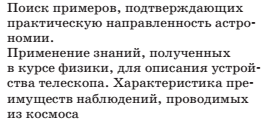 2Практические основы астрономии511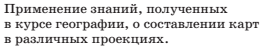 3Строение Солнечной системы71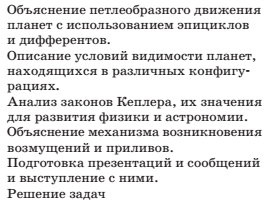 4Природа тел Солнечной системы81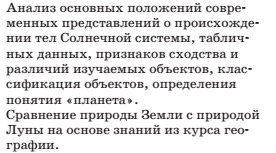 5Солнце и звезды61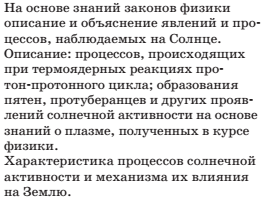 6Строение и эволюция Вселенной5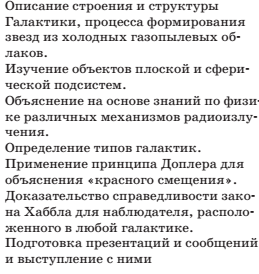 7Жизнь и разум во Вселенной2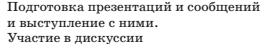 